ТЕРРИТОРИАЛЬНАЯ ИЗБИРАТЕЛЬНАЯ КОМИССИЯ
ГОРОДА УССУРИЙСКА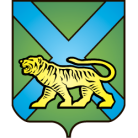 РЕШЕНИЕ г. УссурийскОб освобождении члена участковой  избирательной комиссии с правом решающего голоса избирательного участка № 2818 В.В. Кайденко от обязанностей члена комиссии до истечения срока полномочийНа основании сведений, полученных из Управления записи актов гражданского состояния администрации Уссурийского городского округа о смерти  Кайденко Владимира Викторовича (актовая запись № 343 от 16.02.2016),  члена участковой избирательной комиссии с правом решающего голоса избирательного участка № 2818, в соответствии с подпунктом «г» пункта 8 статьи 29 Федерального закона от 12 июня 2002 года № 67-ФЗ «Об основных гарантиях избирательных прав и права на участие в референдуме граждан Российской Федерации», пунктом 4 части 8 статьи 31 Избирательного кодекса Приморского края территориальная избирательная комиссия города УссурийскаРЕШИЛА:1. Освободить от обязанностей члена участковой избирательной комиссии с правом решающего голоса избирательного участка № 2818 Кайденко Владимира Викторовича до истечения срока полномочий.  2. Направить данное решение в участковую избирательную комиссию избирательного участка № 2818. 3. Разместить настоящее решение на официальном сайте администрации Уссурийского городского округа в разделе «Территориальная избирательная комиссия города Уссурийска» в информационно-телекоммуникационной сети «Интернет».Председатель комиссии                                                                          О.М. МихайловаСекретарь заседания				    			            Н.А. Ферман03 марта 2016 года                       № 12/03